Осень - не повод для грусти.  Именно так считают малыши из группы "Заинька". В солнечный осенний денёк мы смастерили поделку - Ёлочку! Ребята самостоятельно украсили ее листочками разных цветов.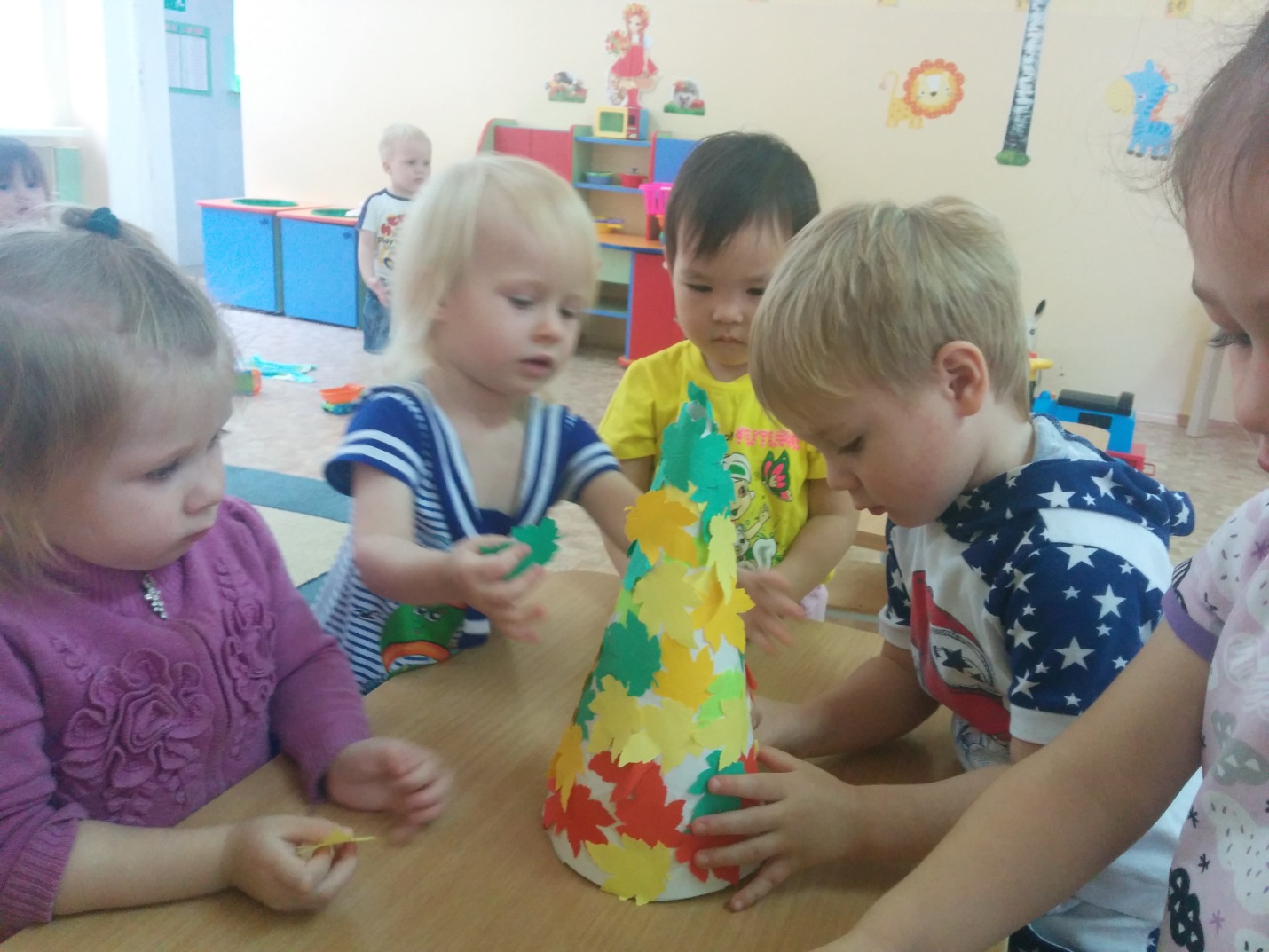 